Mi loca vida medio malvada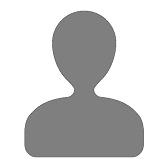 Información de fondoPosición económica: Posición económica más bajaVivienda: Vivienda de pueblo Educación: Sin educación formal Sexo: FemeninoOcupación: Esposa de pescadorNombre: _________________________________________________BIO(preséntate) Cosas que deben incluirse (pero no se limitan a)¿Cuál es tu dinámica familiar?Tienes familia cerca, dentro del pueblo¿Cuál es tu vida social? ¿Tienes un mejor amigo¿Qué te distingue de los demás? ¿Qué te hace especial?________________________________________________________________________________________________________________________________________________________________________________________________________________________________________________________________________________________________________________________________________________________________________________________________________________________________________________________________________________________________________________________________________________________________________________________________________________________________________________________________________________________________________________________________________________________________________________________________________________________________________________________________________________________________________________________________________________________________________________________________________________________________________________________________________________________________________________________________________________________________________________________________________________________________________________________________________________________________________________________________________________________________________________________________________________________________________________________________________________________________________________________________________________________________________